BEAKERS - ACID-BASE 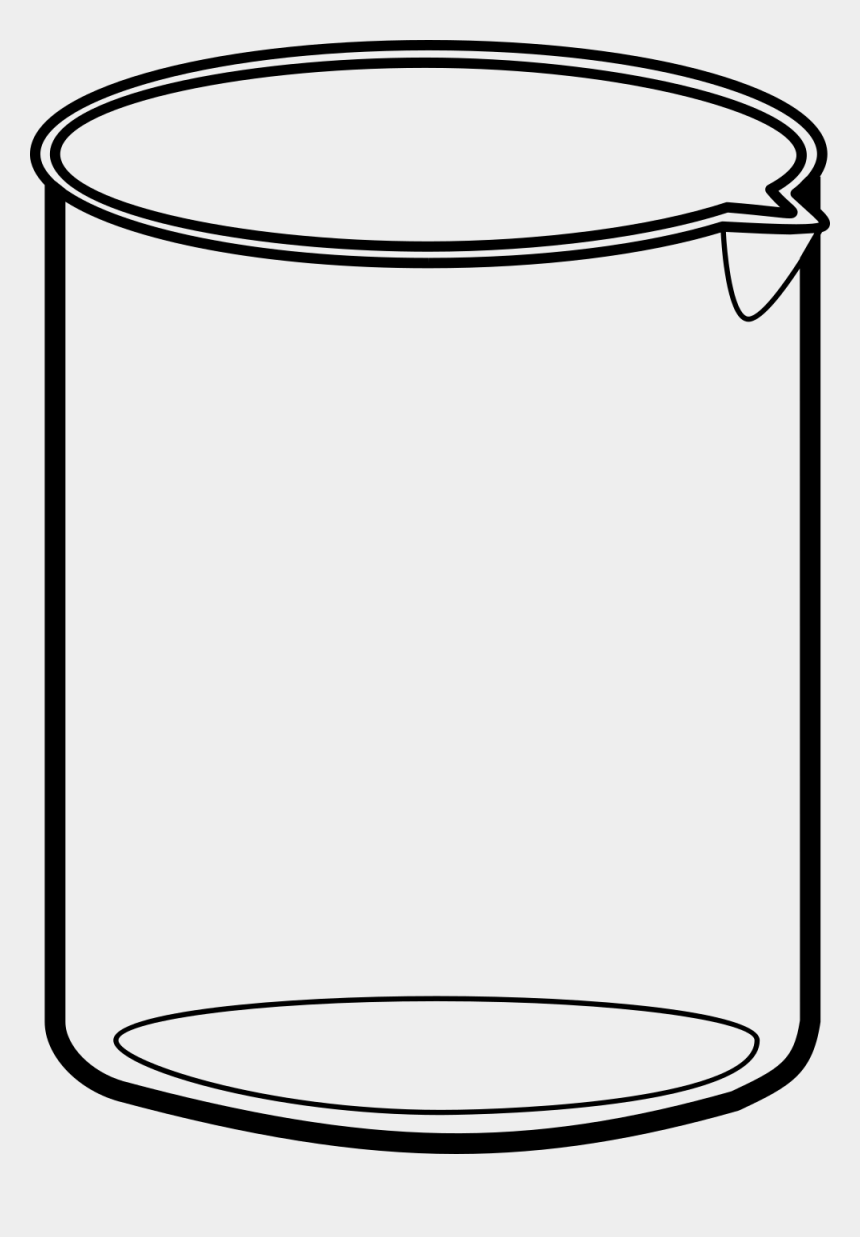 